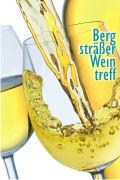 Medien-Info      22. April 2017                                                              Prickelndes beim Weintreff 2017Bergsträßer Weinfrühling startet am Samstag (22. April)Bensheim / Hessische Bergstraße. Der April macht was er will und überrascht derzeit wirklich mit seinen Kapriolen. Der Bergsträßer Weinfrühling 2017 im Weinbaugebiet Hessische Bergstraße beginnt am Samstag (22., 15.00-21.00 Uhr, Bürgerhaus Bensheim) mit dem Bergsträßer Weintreff – bei jeder Wetterlage ... Die Winzerinnen und Winzer im kleinsten Weinanbaugebiet Deutschlands laden ein, ihre Weine des Jahrgangs 2016 zu testen. Neben rund 180 Weinen bringen sie zudem etwa 30 Seccos und Sektspezialitäten mit. Grund: Es gilt ein frohes Ereignis zu feiern - der Bergsträßer Weintreff wird 25! Und darauf stoßen Winzer, Weinfreundinnen und Weinfreunde gerne miteinander an. Beim Weintreff wird ausgiebig probiert, gefachsimpelt, geplaudert – eine unkomplizierte Gelegenheit, die Weine der Hessischen Bergstraße kennen zu lernen. Denn nur einmal im Jahr kommen nahezu alle Weinbaubetriebe der Hessischen Bergstraße zusammen, um ihren „Stoff“ – einen Querschnitt ihres Sortiments – vorzustellen. Karten (16 Euro) sind am Eingang erhältlich.„Den Frühling im Blick, den jungen Jahrgang im Glas“ – ein Motto, das den Weintreff Bergstraße über Jahre geprägt hat. 1992 als mehrtägige „Bergsträßer Weinmesse“ im Frühjahr gestartet, entwickelte sich aus der Idee der heutige Weintreff mit den anschließenden Veranstaltungen und Events zu Wein, Kultur und Genuss.Gastweingut: Schloss Vollrads – aus dem RheingauMit dem Weingut Schloss Vollrads konnte ein Gast zum Weintreff eingeladen werden, der zu den ältesten und ehrwürdigen Weinbaubetrieben der Welt zählt. Dabei ist das Weingut für seine spritzigen und hochwertigen Riesling-Weine bekannt. Auf rund 80 Hektar wachsen an den Hängen oberhalb der Rheins bei Oestrich-Winkel Rieslingtrauben, deren Weine alljährlich zur deutschen Spitzenklasse zählen. Weinfrühling 2017 bis Mitte JuniDem Weintreff folgt ein buntes Programm mit mehr als 30 Einzelveranstaltungen rund um den Bergsträßer Wein. Bis Mitte Juni laden Weinbaubetriebe von der Bergstraße und von der „Odenwälder Weininsel“ ein – neben ihrem Wein – das Weinanbaugebiet mit seinen Weinlagen und Weingütern, Kunst, Musik und Literarisches sowie kulinarische Leckerbissen zu entdecken. Geführte Wein-Wanderungen, Raritätenproben, Hoffeste, Jazz- und Lyrik-Events füllen ein kleines Programmheft, das über Details der Veranstaltungen und die Kontaktdaten informiert. Der Flyer ist als pdf-Datei unter www.verkehrsverein-bensheim.de bei allen Tourist-Informationen und bei den Bergsträßer Winzern zu bekommen. Mehr Informationen zu Bergsträßer Weintreff und Bergsträßer Weinfrühling gibt es unter www.verkehrsverein-bensheim.de und unter www.twitter.com/Weinfruehling. Programm Weinfrühling 2017 http://www.verkehrsverein-bensheim.de/programm_wf_gesamt_2017.pdf